L’acquisto delle LIMUna scuola vorrebbe acquistare delle LIM (lavagne interattive multimediali) per le classi che ne sono ancora prive.Per ogni classe occorre prevedere l’acquisto di una Lim, di un videoproiettore con una staffa da parete e di un personal computer da tavolo. A questo occorrerà aggiungere le spese relative al trasporto e all’installazione.La scuola decide di richiedere alcuni preventivi di spesa.Fase 1 – I preventiviGiungono alla scuola quattro preventivi di spesa. Calcola il totale per ogni preventivo e poi rispondi alle domande.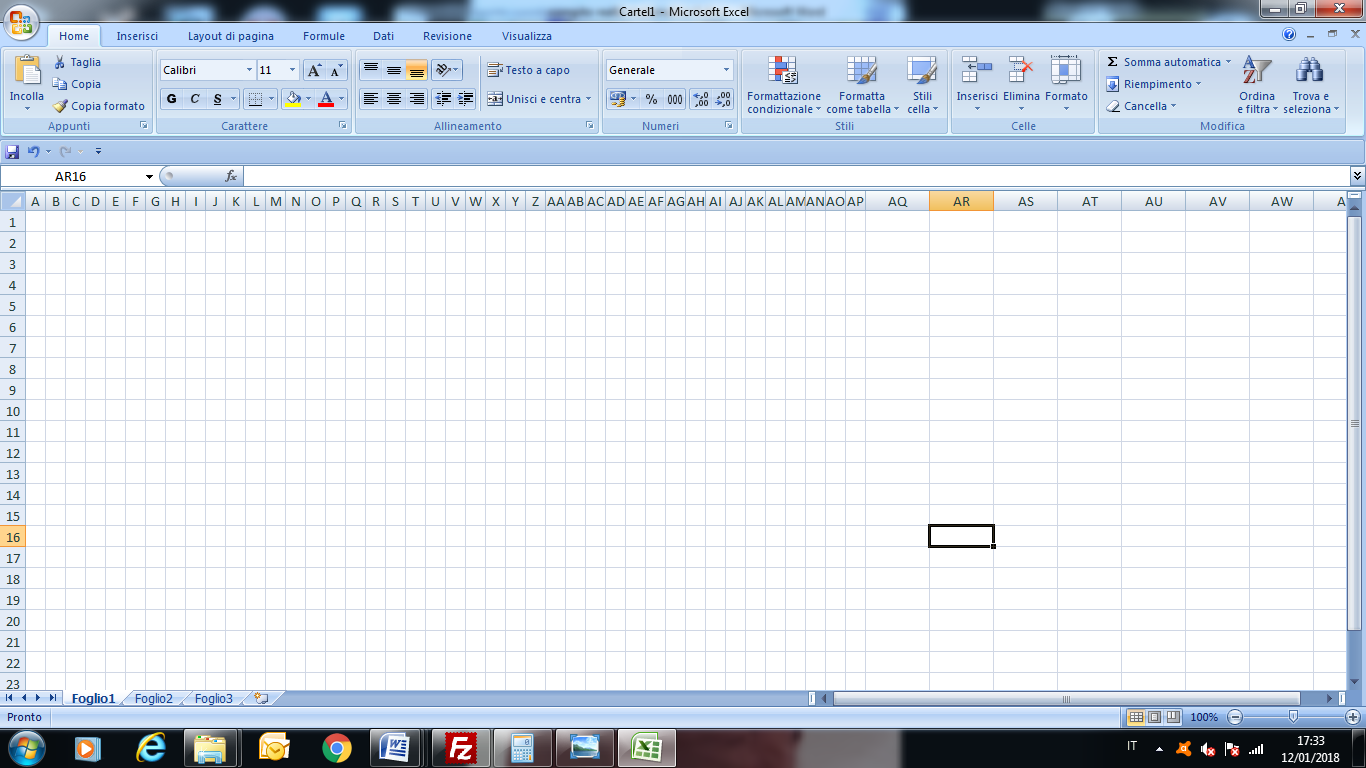 Qual è il preventivo meno costoso? ………………………………………………………………………………Qual è la differenza tra il preventivo meno costoso e quello più costoso?………………………………………………………………………………………………………………………………………Calcola la media tra i quattro preventivi.……………………………………………………………………………………………………………………………………….Fase 2 – L’acquisto delle LimLa scuola sceglie il preventivo meno caro.La spesa che la scuola può sostenere non deve superare i 20 000 euro.Quante Lim si potranno acquistare? ………………………………………………………………………………Fase 3 – Le dimensioni ed il posizionamento delle LimOgni lavagna che sarà acquistata sarà di forma rettangolare con la dimensione complessiva di 1 800 mm x 1 300 mm, mentre le dimensioni effettive dello schermo saranno di 1 633 mm x 1 225 mm.Trasforma le misure in centimetri.1 800 mm = …………………………… cm			1 300 mm = …………………………… cm1 633 mm = …………………………… cm			1 225 mm = …………………………… cmOsserva ora la pianta di quest’aula, a forma rettangolare con le dimensioni di 7,5 m x 6 m. Qui la vedi raffigurata in scala 1: 100.Riduci in scala 1: 100 la dimensione complessiva della LIM.180 cm : 100 = ……………. cm		130 cm : 100 = ……………. cmTenendo presente che la LIM dovrà essere installata vicino ad una presa elettrica, decidi dove vuoi posizionarla ed inseriscila nel disegno rispettando le dimensioni in scala.Autobiografia cognitivaTi è piaciuto il lavoro svolto?Mi è piaciuto      Non mi è piaciuto      Non so Il lavoro è diviso in tre fasi. Qual è stata la fase in cui ti sembra di aver avuto meno difficoltà?Fase 1      Fase 2      Fase 3 Che tipo di difficoltà hai incontrato? ……………………………………………………………………………………………………………………………………………………………………………………………………………………………………………………………………………………………………………………………………………………………….Scrivi alcune cose che hai imparato dall’attività che hai appena svolto.  1. …………………………………………………………………………………………………………………………………………………………………………………………………………………………………………………………………………….2. …………………………………………………………………………………………………………………………………………………………………………………………………………………………………………………………………………….3. …………………………………………………………………………………………………………………………………………………………………………………………………………………………………………………………………………….Hai lavorato da solo o in gruppo?  .............................................................................................................................................TABELLA DELLE COMPETENZE E DELLE ABILITA’ COINVOLTEScheda per la valutazione dello studenteRUBRICA DI VALUTAZIONE PER LA CERTIFICAZIONE DELLE COMPETENZE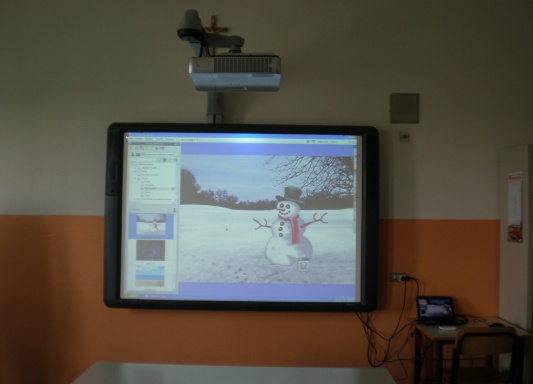 LIM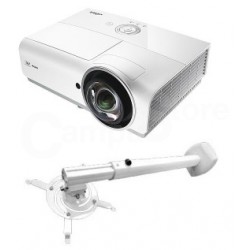 Videoproiettore con staffa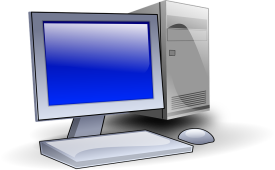 Personal computer da tavoloTrasporto e installazioneTotalePreventivo 1980,00 euro590,00 euro379,00 euro428,00 euro…………….Preventivo 21050,50 euro456,00 euro435,50 euro417,00 euro…………….Preventivo 3860,00 euro480,00 euro450,00 euro394,00 euro…………….Preventivo 4919,25 euro460,75 euro390,00 euro390,00 euro…………….Profilo delle competenzeProfilo delle competenzeCompetenze-chiaveAbilità3Utilizza le sue conoscenze matematiche e scientifico-tecnologiche per trovare e giustificare soluzioni a problemi reali.Competenza matematica e competenza di base in scienza e tecnologiaRiconoscere il significato del valore posizionale delle cifre nei numeri naturali e decimali. Operare con i numeri della classe delle migliaia.Saper eseguire le operazioni con numeri naturali.Utilizzare le operazioni per risolvere situazioni problematiche matematiche.Saper calcolare la media aritmetica.Saper trasformare misure in altre equivalenti.6Ha cura e rispetto di sé, degli altri e dell’ambiente come presupposto di un sano e corretto stile di vita. Si impegna per portare a compi- mento il lavoro iniziato, da solo o insieme ad altri.Competenze sociali e civiche Impegnarsi nel lavoro da svolgere, rispettando gli altri.Saper comunicare in modo costruttivo con compagni ed adulti.7Dimostra originalità e spirito di iniziativa. E’ in grado di realizzare semplici progetti. Ha spirito di iniziativa ed è capace di produrre idee e progetti creativi. Si assume le proprie responsabilità, chiede aiuto quando si trova in difficoltà e sa fornire aiuto a chi lo chiede. E’ disposto ad analizzare se stesso e a misurarsi con le novità e gli imprevisti.Spirito di iniziativaDimostrare senso di responsabilità.Portare a conclusione l’attività assegnata lavorando sia individualmente sia in collaborazione all’interno di gruppi.Indicatoridi competenzaLivello avanzatoALivello intermedioBLivello baseCLivello inizialeDRiconoscere il significato del valore posizionale delle cifre nei numeri naturali e decimali ed opera con sicurezza sui numeri entro il periodo delle migliaia (profilo 3). Saper eseguire le operazioni con numeri naturali (profilo 3).Utilizza le operazioni per risolvere situazioni problematiche matematiche (profilo 3). Saper trasformare misure in altre equivalenti (profilo 3).Partecipa attivamente alle attività portando il proprio contributo personale (profilo 6). Collabora e comunica correttamente con i compagni (profilo 6). Risolve i problemi che incontra nel lavoro e propone soluzioni (profilo 7).Conclude responsabilmente il lavoro assegnato (profilo 7).